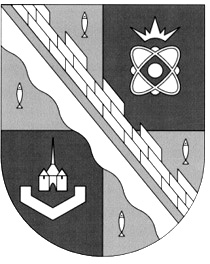                            администрация МУНИЦИПАЛЬНОГО ОБРАЗОВАНИЯ                                             СОСНОВОБОРСКИЙ ГОРОДСКОЙ ОКРУГ  ЛЕНИНГРАДСКОЙ ОБЛАСТИ                             постановление                                                        от 13/03/2024 № 589О внесении изменений в постановление администрации Сосновоборского городского округа от 31.01.2024 № 227«Об утверждении Положения о комиссии по осуществлениюзакупок путем применения открытых конкурентных способовдля муниципальных нужд муниципального образованияСосновоборский городской округ Ленинградской области инужд муниципальных бюджетных учреждений и отраслевых(функциональных) органов администрации Сосновоборскогогородского округа, наделенных правами юридического лица»В связи с организационно-штатными изменениями администрация Сосновоборского городского округа п о с т а н о в л я е т:Внести изменение в приложение № 2 постановления администрации Сосновоборского городского округа от 31.01.2024 № 227 «Об утверждении Положения о комиссии по осуществлению закупок путем применения открытых конкурентных способов для муниципальных нужд муниципального образования Сосновоборский городской округ Ленинградской области и нужд муниципальных бюджетных учреждений и отраслевых (функциональных) органов администрации Сосновоборского городского округа, наделенных правами юридического лица»: Исключить из состава комиссии по осуществлению закупок заместителя председателя комиссии по осуществлению закупок Серебрякову Анастасию Сергеевну – главного специалиста отдела муниципального заказа администрации; Включить в состав комиссии по осуществлению закупок в качестве заместителя председателя комиссии по осуществлению закупок Снегиреву Екатерину Михайловну – начальника отдела муниципального заказа администрации.Отделу по связям с общественностью (пресс-центр) комитета по общественной безопасности и информации администрации разместить настоящее постановление на официальном сайте Сосновоборского городского округа.Общему отделу администрации обнародовать настоящее постановление на электронном сайте городской газеты «Маяк».4. Настоящее постановление вступает в силу со дня официального обнародования.5. Контроль за исполнением настоящего постановления оставляю за собой.Глава Сосновоборского городского округа                                                             М.В. Воронков